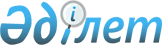 О внесении изменения в постановление Правительства Республики Казахстан от 11 января 1996 г. N 53П о с т а н о в л е н и е Правительства Республики Казахстан от 29 апреля 1996 г. N 530



          В целях дальнейшего совершенствования структуры и сети
лечебно-профилактических учреждений и приведения их в соответствие с
Законом Республики Казахстан от 8 июля 1994 г.  
 Z942000_ 
  "О
санитарно-эпидемиологическом благополучии населения" Правительство
Республики Казахстан ПОСТАНОВЛЯЕТ:




          Перечень учреждений здравоохранения, подлежащих ликвидации,
реорганизации, переводу на хозяйственный расчет и приватизации в 1996
году, утвержденный постановлением Правительства Республики Казахстан
от 11 января 1996 г. N 53 "О реализации Указа Президента Республики
Казахстан, имеющего силу Закона, от 21 декабря 1995 г. N 2700 "О
республиканском бюджете на 1996 год" (приложение 6), изложить в
редакции согласно приложению.








                    Премьер-Министр




                Республики Казахстан







                                                   Приложение



                                         к постановлению Правительства
                                               Республики Казахстан
                                           от 29 апреля 1996 г. N 530















                      Перечень учреждений здравоохранения, подлежащих




                ликвидации, реорганизации, переводу на
           хозяйственный расчет и приватизации в 1996 году

 ----------------------------------------------------------------------
               |Сок- |           Ликвидация учреждений
               |раще-|-------------------------------------------------
     Область   |ние  |Боль-|Дис- |Поли-|Диспансеры|Сель-  |Сель-|Сана-
               |коек |ницы |пан- |кли- |преобразо-|ские   |ские |тории
               |     |     |серы |ники |вать в от-|врачеб-|участ|
               |     |     |     |     |деления   |ные    |ковые|
               |     |     |     |     |больничных|амбула-|боль-|
               |     |     |     |     |учреждений|тории  |ницы |
 --------------|-----|-----|-----|-----|----------|-------|-----|------
        А      |  1  |  2  |  3  |  4  |     5    |   6   |  7  |  8
 --------------|-----|-----|-----|-----|----------|-------|-----|------
 ВСЕГО по рес-
 публике         5300   3     5     6        9        5      7     4
 Акмолинская
 Актюбинская
 Алматинская
 Атырауская
 Восточно-
 Казахстанская    530   2     3                                    2
 Жамбылская             1           2
 Жезказганская   1000
 Западно-
 Казахстанская
 Карагандинская
 Кзыл-Ординская   450         1                       4      7
 Кокшетауская
 Кустанайская    2930
 Мангистауская    390                        4        1
 Павлодарская
 Северо-
 Казахстанская
 Семипалатинская
 Талдыкорганская                             2
 Тургайская
 Южно-
 Казахстанская                1     4        3                     2
 г.Алматы
-----------------------------------------------------------------------



                     Продолжение таблицы
-----------------------------------------------------------------------
              | Ликвидация учреждений   |   Реорганизация        |При-
    Область   |_________________________|________________________|ва-
              |Цент-|Здрав-|Город-|район|Сельские|Сельские|Пере- |ти-                   |
              |ры   |пункты|ские  |ные  |участко-|врачеб- |вод на|за-
              |"Здо-|      |сан-  |сан- |вые боль|ные амбу|хоз-  |ция
              |ро-  |      |эпид- |эпид-|ницы в  |латории |расчет|
              |вье" |      |стан- |стан-|амбула- |в фельд-|стома-|
              |     |      |ции,  |ции  |тории   |шерско- |тологи|
              |     |      |дез-  |     |        |акушер- |ческих|
              |     |      |стан- |     |        |ские    |полик-|
              |     |      |ции   |     |        |пункты  |линик |
--------------|-----|------|------|-----|--------|--------|------|----
      А       |  9  |  10  |  11  | 12  |  13    |  14    | 15   |16
______________|_____|______|______|_____|________|________|______|____
 ВСЕГО по рес-
 публике         4     20      3     5     52        6      10    16
 Акмолинская           20                                    2     3
 Актюбинская     1             1
 Алматинская                                4
 Атырауская      1
 Восточно-
 Казахстанская
 Жамбылская                    1            5
 Жезказганская                              4
 Западно-
 Казахстанская                             15                3     3
 Карагандинская                            20        6
 Кзыл-Ординская
 Кокшетауская
 Кустанайская    1                                           1
 Мангистауская
 Павлодарская                        2
 Северо-
 Казахстанская
 Семипалатинская
 Талдыкорганская 1
 Тургайская                                 4
 Южно-
 Казахстанская                 1     3
 г.Алматы                                                    4    10
-----------------------------------------------------------------------

      
      


					© 2012. РГП на ПХВ «Институт законодательства и правовой информации Республики Казахстан» Министерства юстиции Республики Казахстан
				